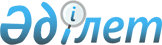 Қазақстан Республикасы Үкіметінің 1999 жылғы 12 сәуірдегі N 405 және 2003 жылғы 30 мамырдағы N 502 қаулыларына өзгерістер мен толықтыру енгізу туралыҚазақстан Республикасы Үкіметінің 2003 жылғы 23 шілдедегі N 733 қаулысы      Қазақстан Республикасының Үкіметі қаулы етеді: 

      1. Қазақстан Республикасы Үкіметінің кейбір шешімдеріне мынадай өзгерістер мен толықтыру енгізілсін: 

      1) "Акциялардың мемлекеттік пакеттеріне мемлекеттік меншіктің түрлері және ұйымдарға қатысудың мемлекеттік үлестері туралы" Қазақстан Республикасы Үкіметінің 1999 жылғы 12 сәуірдегі N 405 қаулысына (Қазақстан Республикасының ПҮКЖ-ы, 1999 ж., N 13, 124-құжат): 

      көрсетілген қаулымен бекітілген Акцияларының мемлекеттік пакеттері мен үлестері республикалық меншікке жатқызылған акционерлік қоғамдар мен шаруашылық серіктестіктердің тізбесінде: 

      "Астана қаласы" деген бөлімде реттік нөмірі 21-50-жол алынып тасталсын; 

      "Алматы қаласы" деген бөлім мынадай мазмұндағы реттік нөмірі 123-86-жолмен толықтырылсын: 

      "123-86. "Ұлттық инновациялық қор" АҚ"; 

      2) "Ұлттық инновациялық қор" акционерлік қоғамын құру туралы" Қазақстан Республикасы Үкіметінің 2003 жылғы 30 мамырдағы N 502 қаулысына : 

      6-тармақтың 1) тармақшасы алынып тасталсын. 

      2. Осы қаулы қол қойылған күнінен бастап күшіне енеді.       Қазақстан Республикасының 

      Премьер-Министрі 
					© 2012. Қазақстан Республикасы Әділет министрлігінің «Қазақстан Республикасының Заңнама және құқықтық ақпарат институты» ШЖҚ РМК
				